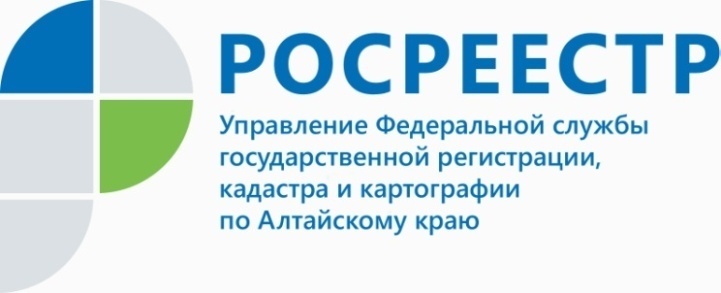 Росреестр – бизнесу 29 марта 2017С 9 – 12 часовг. Славгород, ул. Ленина д. 134/1День открытых дверей для предпринимателейВ программе: бесплатные юридические консультации по вопросам государственной регистрации и государственного кадастрового учета, демонстрация электронных услуг.